 Бийск, Алтайского края, Территория ОАО «ПОЛИЭКС»
Бизнес центр «Интеграл», офис 309.
Тел./Факс: (3854) 30-67-15;
E-mail: ooobites@mail.ru
Web-сайт: www.bites-energo.ru 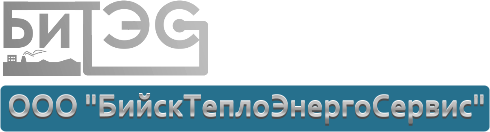 Опросный листна разработку системы автоматизациипаровых и водогрейных котлов (топливо газ-мазут)Телефон: +7 (3854) 30-67-15E-mail: ooobites@mail.ru№ВОПРОСОТВЕТ1Тип котла_________________________________2Режим работы котла2.1. Паровой котел ____________________Производительность________________Температура пара__________________Давление пара _____________________2.2. Водогрейный котел _______________Производительность________________Температура воды__________________Давление воды _____________________3Тип и количество горелок________________________________4Вид основного топлива________________________________5Вид резервного топлива________________________________6Газовая схема котла6.1. Газовый блок СП «Термобрест» Схема_______________________________Диаметр газопровода__________________6.2. Клапаны др. производителейСхема_______________________________Диаметр газопровода__________________7Уровень автоматизации котельной7.1. Минимальный, в соответствии с требованиями СНиП __________________7.2.Автоматизированная, с обслуживающим персоналом __________7.3.Автоматизированная, без постоянного присутствия персонала, создание АСУ ТП _____________________      8Микропроцессорный контроллер 8.1.Отечественный контроллер:КР-300 ___________________КР-500 ___________________ОВЕН ПЛК ___________________МЗТА Контар МС-8 ___________________8.2. Зарубежный контроллер:SMODE SMH2010C ___________________Mitsubishi Electric FX3U _______________Allen Bradley _________________________Yokogawa ____________________Siemens S7-300 ____________________ OMRON ____________________Honeywell _____________________Advantech _____________________Rockwell Automation __________________Промышленный компьютер IPC-510 ___Др. типа___________________________________________________________________    9Регуляторы и регистрирующие приборы (указать желаемый  тип регулирующего и регистрирующего устройств, при выборе уровня автоматизации 1.1)9.1. Отечественные регуляторы:Минитерм-300 ______________________Минитерм-400 ______________________ТРМ-212 ______________________АДН АГАВА ______________________9.2. Зарубежные регуляторы:Mitsubishi Elekric _____________________Allen Bradley _____________________ Yokogawa _____________________Siemens ____________________OMRON ____________________Honeywell ____________________Др. типа_____________________________9.3. Регистрирующий прибор:РМТ-49D ____________________________Термодат-19 __________________________Yokogawa __________________________Др.типа ______________________________   10Тип первичных преобразователей  10.1.ОтечественныеМЕТРАН 150 _________________________САПФИР-22МП______________________АИР-22 ____________________________ЗОНД _______________________________ДДМ ________________________________Др.типа______________________________10.2.ЗарубежныеYokogawa____________________________Siemens ______________________________Aplisens ______________________________                                                                                                                                                                                                                                                                                                                                                                                       Honeywell ____________________________BD SENSORS _________________________Др.типа ______________________________   11Исполнительные механизмыМЭО ________________________________РМ ________________________________ST ________________________________AUMA _______________________________ADL ________________________________Др. типа _____________________________ 12Частотные преобразователи для электродвигателей дымососа, вентилятора, насосов и др.12.1. Преобразователи частоты:Веспер ____________________DELTA ____________________Schneider Elektric ____________________Mitsubishi Elekric ____________________ Siemens ____________________         OMRON ____________________Toshiba ____________________Др. производитель ____________________   13Узел учета теплоносителя на выходе из котла 13.1. Коммерческий учет _____________13.2. Технический учет ________________13.3. Диаметр трубопровода Ду _________13.4.Тип счетчика-расходомераДКС ______________________________ВЗЛЕТ ______________________________ПРЭМ ______________________________МЕТРАН ____________________________ЭМИС ______________________________Yokogawa ____________________________Др. типа _____________________________   14Автоматизированное рабочее место технолога-оператора (АРМ ТО) – диспетчерский пульт на базе персонального компьютера.14.1. АРМ не требуется ________________14.2. Рабочая станция на базе офисного ПК__________________________________14.3. Рабочая станция на базе промышленного ПК __________________14.4. Необходимость в резервировании системы АСУ ________________________14.5. Необходимость создания резервного сервера архивов, базы данных _____________________________________14.6. Необходимость резервирования коммуникационных сетей обмена ______14.7. Программное обеспечение, SCADA:TRACE MODE 6 ______________________Master-SCADA ______________________WINCC ______________________MELSOFT ______________________Wonderware ______________________GENESIS __________________________15Дополнительные требования к системе автоматизации, не определенные     СНиП II-35-76 “Котельные установки” или обозначение или наименование специального документа, которому должна соответствовать система автоматизации_________________________________________________________________________________________________________________________________________________________________________________________16Объем дополнительных работ16.1. Рабочий проект _______________________________________________________________16.2. Проект привязки разработанной системы автоматизации к существующей котельной __________________________________________________________________________16.3. Комплектация монтажными изделиями и материалами ___________________________16.4. Монтаж системы автоматизации________________________________________________16.5. Пуско-наладочные работы системы автоматизации _______________________________Объем дополнительных работ16.1. Рабочий проект _______________________________________________________________16.2. Проект привязки разработанной системы автоматизации к существующей котельной __________________________________________________________________________16.3. Комплектация монтажными изделиями и материалами ___________________________16.4. Монтаж системы автоматизации________________________________________________16.5. Пуско-наладочные работы системы автоматизации _______________________________17Информация о заказчике17.1. Наименование организации ___________________________________________________17.2. Контактная информация: тел./факс: ______________________________                                                     адрес: __________________________________________________                                                     контактное лицо Информация о заказчике17.1. Наименование организации ___________________________________________________17.2. Контактная информация: тел./факс: ______________________________                                                     адрес: __________________________________________________                                                     контактное лицо 